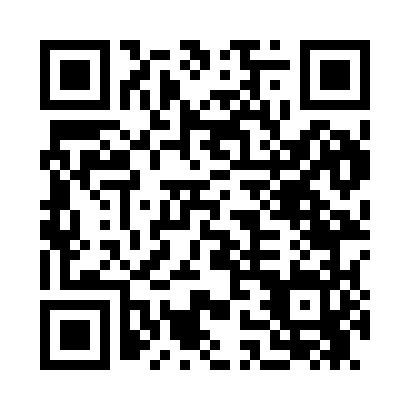 Prayer times for Floris, Iowa, USAMon 1 Jul 2024 - Wed 31 Jul 2024High Latitude Method: Angle Based RulePrayer Calculation Method: Islamic Society of North AmericaAsar Calculation Method: ShafiPrayer times provided by https://www.salahtimes.comDateDayFajrSunriseDhuhrAsrMaghribIsha1Mon4:025:421:135:148:4510:242Tue4:035:421:145:148:4510:243Wed4:045:431:145:148:4410:234Thu4:055:431:145:148:4410:235Fri4:055:441:145:148:4410:226Sat4:065:451:145:148:4410:227Sun4:075:451:145:148:4310:218Mon4:085:461:155:148:4310:219Tue4:095:471:155:148:4310:2010Wed4:105:471:155:148:4210:1911Thu4:115:481:155:148:4210:1812Fri4:125:491:155:148:4110:1713Sat4:135:501:155:148:4110:1714Sun4:145:501:155:148:4010:1615Mon4:165:511:155:148:3910:1516Tue4:175:521:165:148:3910:1417Wed4:185:531:165:148:3810:1318Thu4:195:541:165:148:3710:1219Fri4:205:541:165:148:3710:1120Sat4:225:551:165:148:3610:0921Sun4:235:561:165:138:3510:0822Mon4:245:571:165:138:3410:0723Tue4:255:581:165:138:3310:0624Wed4:275:591:165:138:3310:0425Thu4:286:001:165:138:3210:0326Fri4:296:011:165:128:3110:0227Sat4:316:021:165:128:3010:0028Sun4:326:021:165:128:299:5929Mon4:336:031:165:118:289:5830Tue4:356:041:165:118:279:5631Wed4:366:051:165:118:269:55